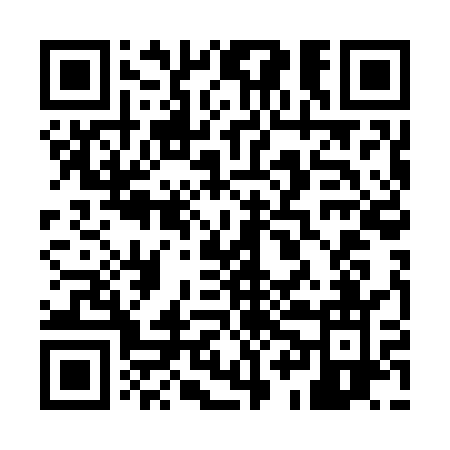 Ramadan times for Yanggu County, South KoreaMon 11 Mar 2024 - Wed 10 Apr 2024High Latitude Method: NonePrayer Calculation Method: Muslim World LeagueAsar Calculation Method: ShafiPrayer times provided by https://www.salahtimes.comDateDayFajrSuhurSunriseDhuhrAsrIftarMaghribIsha11Mon5:185:186:4512:383:586:316:317:5412Tue5:165:166:4412:383:586:326:327:5513Wed5:155:156:4212:373:596:336:337:5614Thu5:135:136:4112:373:596:346:347:5715Fri5:125:126:3912:374:006:356:357:5816Sat5:105:106:3812:374:006:366:367:5917Sun5:085:086:3612:364:016:376:378:0018Mon5:075:076:3512:364:016:386:388:0119Tue5:055:056:3312:364:016:396:398:0220Wed5:035:036:3212:354:026:406:408:0321Thu5:025:026:3012:354:026:416:418:0422Fri5:005:006:2912:354:036:426:428:0523Sat4:584:586:2712:354:036:436:438:0624Sun4:574:576:2512:344:036:446:448:0725Mon4:554:556:2412:344:046:456:458:0826Tue4:534:536:2212:344:046:466:468:0927Wed4:524:526:2112:334:056:476:478:1028Thu4:504:506:1912:334:056:476:478:1229Fri4:484:486:1812:334:056:486:488:1330Sat4:474:476:1612:324:066:496:498:1431Sun4:454:456:1512:324:066:506:508:151Mon4:434:436:1312:324:066:516:518:162Tue4:424:426:1212:324:076:526:528:173Wed4:404:406:1012:314:076:536:538:184Thu4:384:386:0912:314:076:546:548:195Fri4:364:366:0712:314:076:556:558:206Sat4:354:356:0612:304:086:566:568:227Sun4:334:336:0412:304:086:576:578:238Mon4:314:316:0312:304:086:586:588:249Tue4:294:296:0112:304:096:596:598:2510Wed4:284:286:0012:294:097:007:008:26